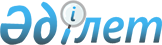 "Семей қаласының 2021-2023 жылдарға арналған бюджеті туралы" Семей қаласы мәслихатының 2020 жылғы 25 желтоқсандағы № 61/437-VI шешіміне өзгерістер енгізу туралыШығыс Қазақстан облысы Семей қаласы мәслихатының 2021 жылғы 5 мамырдағы № 9/54-VII шешімі. Шығыс Қазақстан облысының Әділет департаментінде 2021 жылғы 12 мамырда № 8793 болып тіркелді
      ЗҚАИ-ның ескертпесі.

      Құжаттың мәтінінде түпнұсқаның пунктуациясы мен орфографиясы сақталған.
      Қазақстан Республикасының Бюджет кодексінің 106, 109-баптарына, Қазақстан Республикасының "Қазақстан Республикасындағы жергілікті мемлекеттік басқару және өзін-өзі басқару туралы" Заңының 6-бабының 1-тармағының 1) тармақшасына, "2021-2023 жылдарға арналған облыстық бюджет туралы" Шығыс Қазақстан облыстық мәслихатының 2020 жылғы 14 желтоқсандағы № 44/495-VІ шешіміне өзгерістер енгізу туралы" Шығыс Қазақстан облыстық мәслихатының 2021 жылғы 23 сәуірдегі № 4/24-VIІ (нормативтік құқықтық актілердің мемлекеттік тіркеудің Тізілімінде № 8690 болып тіркелген) шешіміне сәйкес, Семей қаласының мәслихаты ШЕШІМ ҚАБЫЛДАДЫ:
      1. "Семей қаласының 2021-2023 жылдарға арналған бюджеті туралы" Семей қаласы мәслихатының 2020 жылғы 25 желтоқсандағы № 61/437-VI шешіміне (нормативтік құқықтық актілердің мемлекеттік тіркеу Тізілімінде № 8100 болып тіркелген, 2021 жылғы 6 қаңтарда Қазақстан Республикасы нормативтік құқықтық актілерінің эталондық бақылау банкінде электронды түрде жарияланған) келесі өзгерістер енгізілсін:
      1-тармақ келесі редакцияда жазылсын: 
      "2021-2023 жылдарға арналған қалалық бюджет 1, 2, 3 - қосымшаларға сәйкес, соның ішінде 2021 жылға келесі көлемдерде бекітілсін: 
      1) кірістер – 49 091 378,8 мың теңге:
      салықтық түсімдер – 24 199 432,0 мың теңге;
      салықтық емес түсімдер – 96 891,0 мың теңге;
      негізгі капиталды сатудан түсетін түсімдер – 3 272 109,0 мың теңге;
      трансферттердің түсімдері – 21 522 946,8 мың теңге;
      2) шығындар – 56 860 826,4 мың теңге;
      3) таза бюджеттік кредит беру – -146 039,0 мың теңге:
      бюджеттік кредиттер – 35 004,0 мың теңге;
      бюджеттік кредиттерді өтеу – 181 043,0 мың теңге;
      4) қаржы активтерімен жасалатын операциялар бойынша сальдо – 0,0 мың теңге:
      қаржы активтерін сатып алу – 0,0 мың теңге;
      мемлекеттік қаржы активтерін сатудан түсетін түсімдер – 0,0 мың теңге;
      5) бюджет тапшылығы (профициті) – -7 623 408,6 мың теңге;
      6) бюджет тапшылығын қаржыландыру (профицитін пайдалану) – 7 623 408,6 мың теңге:
      қарыздар түсімі – 9 279 337,0 мың теңге;
      қарыздарды өтеу – 3 951 454,1 мың теңге;
      бюджет қаражатының пайдаланылатын қалдықтары – 2 295 525,7 мың теңге.";
      көрсетілген шешімнің 1-қосымшасы осы шешімнің қосымшасына сәйкес жаңа редакцияда жазылсын.
      2. Осы шешім 2021 жылдың 1 қаңтарынан бастап қолданысқа енгізіледі.  Семей қаласының 2021 жылға арналған бюджеті
					© 2012. Қазақстан Республикасы Әділет министрлігінің «Қазақстан Республикасының Заңнама және құқықтық ақпарат институты» ШЖҚ РМК
				
      Қалалық мәслихат сессиясының төрағасы 

Н. Альменева

      Қалалық мәслихаттың хатшысы  

Б. Ақжалов
2021 жылғы 5 мамырдағы 
№ 9/54-VII шешiмге қосымша2020 жылғы 25 желтоқсандағы 
№ 61/437-VI шешiмге 
1-қосымша
Санаты
Санаты
Санаты
Санаты
Санаты
Сомасы 
(мың теңге)
Сыныбы
Сыныбы
Сыныбы
Сыныбы
Сомасы 
(мың теңге)
Кіші сыныбы
Кіші сыныбы
Кіші сыныбы
Сомасы 
(мың теңге)
Атауы
Сомасы 
(мың теңге)
1
2
3
3
4
5
I. Кірістер
49 091 378,8
1
Салықтық түсiмдер
24 199 432,0
01
Табыс салығы
13 288 936,0
1
1
Корпоративтік табыс салығы
4 103 500,0
2
2
Жеке табыс салығы
9 185 436,0
03
Әлеуметтiк салық
7 599 600,0
1
1
Әлеуметтік салық
7 599 600,0
04
Меншiкке салынатын салықтар
2 694 913,0
1
1
Мүлiкке салынатын салықтар
1 965 768,0
3
3
Жер салығы
183 453,0
4
4
Көлiк құралдарына салынатын салық
545 692,0
05
Тауарларға, жұмыстарға және қызметтерге салынатын iшкi салықтар
526 683,0
2
2
Акциздер
57 240,0
3
3
Табиғи және басқа да ресурстарды пайдаланғаны үшiн түсетiн түсiмдер
169 293,0
4
4
Кәсiпкерлiк және кәсiби қызметтi жүргiзгенi үшiн алынатын алымдар
300 150,0
08
Заңдық маңызы бар әрекеттерді жасағаны және (немесе) оған уәкілеттігі бар мемлекеттік органдар немесе лауазымды адамдар құжаттар бергені үшін алынатын міндетті төлемдер
89 300,0
1
1
Мемлекеттік баж
89 300,0
2
Салықтық емес түсiмдер
96 891,0
01
Мемлекеттік меншіктен түсетін кірістер
40 891,0
1
1
Мемлекеттік кәсіпорындардың таза кірісі бөлігінің түсімдері
1 351,0
4
4
Мемлекет меншігінде тұрған, заңды тұлғаларға қатысу үлесіне кірістер
3 025,0
5
5
Мемлекет меншігіндегі мүлікті жалға беруден түсетін кірістер
33 171,0
9
9
Мемлекет меншігінен түсетін басқа да кірістер
3 344,0
06
Басқа да салықтық емес түсiмдер
56 000,0
1
1
Басқа да салықтық емес түсiмдер
56 000,0
3
Негізгі капиталды сатудан түсетін түсімдер
3 272 109,0
01
Мемлекеттік мекемелерге бекітілген мемлекеттік мүлікті сату
2 870 834,0
1
1
Мемлекеттік мекемелерге бекітілген мемлекеттік мүлікті сату
2 870 834,0
03
Жердi және материалдық емес активтердi сату
401 275,0
1
1
Жерді сату
238 000,0
2
2
Материалдық емес активтерді сату 
163 275,0
4
Трансферттердің түсімдері
21 522 946,8
01
Төмен тұрған мемлекеттiк басқару органдарынан трансферттер 
2,5
3
3
Аудандық маңызы бар қалалардың, ауылдардың, кенттердің, ауылдық округтардың бюджеттерінен трансферттер
2,5
02
Мемлекеттiк басқарудың жоғары тұрған органдарынан түсетiн трансферттер
21 522 944,3
2
2
Облыстық бюджеттен түсетiн трансферттер
21 522 944,3
Функционалдық топ
Функционалдық топ
Функционалдық топ
Функционалдық топ
Функционалдық топ
Сомасы 
(мың теңге)
Функционалдық кіші топ
Функционалдық кіші топ
Функционалдық кіші топ
Функционалдық кіші топ
Сомасы 
(мың теңге)
Бюджеттік бағдарламалардың әкімшісі
Бюджеттік бағдарламалардың әкімшісі
Бюджеттік бағдарламалардың әкімшісі
Сомасы 
(мың теңге)
Бағдарлама
Бағдарлама
Сомасы 
(мың теңге)
Атауы
Сомасы 
(мың теңге)
1
2
3
4
5
6
II. Шығындар
56 860 826,4
01
Жалпы сипаттағы мемлекеттiк қызметтер 
897 593,5
1
Мемлекеттiк басқарудың жалпы функцияларын орындайтын өкiлдi, атқарушы және басқа органдар
524 393,1
112
Аудан (облыстық маңызы бар қала) мәслихатының аппараты
30 727,7
001
Аудан (облыстық маңызы бар қала) мәслихатының қызметін қамтамасыз ету жөніндегі қызметтер
28 959,7
003
Мемлекеттік органның күрделі шығыстары
1 768,0
122
Аудан (облыстық маңызы бар қала) әкімінің аппараты
493 665,4
001
Аудан (облыстық маңызы бар қала) әкімінің қызметін қамтамасыз ету жөніндегі қызметтер
416 688,4
003
Мемлекеттік органның күрделі шығыстары
76 977,0
2
Қаржылық қызмет
16 854,2
459
Ауданның (облыстық маңызы бар қаланың) экономика және қаржы бөлімі
16 854,2
003
Салық салу мақсатында мүлікті бағалауды жүргізу
13 088,2
010
Жекешелендіру, коммуналдық меншікті басқару, жекешелендіруден кейінгі қызмет және осыған байланысты дауларды реттеу
3 766,0
9
Жалпы сипаттағы өзге де мемлекеттiк қызметтер
356 346,2
459
Ауданның (облыстық маңызы бар қаланың) экономика және қаржы бөлімі
170 222,1
001
Ауданның (облыстық маңызы бар қаланың) экономикалық саясаттын қалыптастыру мен дамыту, мемлекеттік жоспарлау, бюджеттік атқару және коммуналдық меншігін басқару саласындағы мемлекеттік саясатты іске асыру жөніндегі қызметтер
127 119,3
113
Төменгі тұрған бюджеттерге берілетін нысаналы ағымдағы трансферттер
43 102,8
801
Ауданның (облыстық маңызы бар қаланың) жұмыспен қамту, әлеуметтік бағдарламалар және азаматтық хал актілерін тіркеу бөлімі 
186 124,1
001
Жергілікті деңгейде жұмыспен қамту, әлеуметтік бағдарламалар және азаматтық хал актілерін тіркеу саласындағы мемлекеттік саясатты іске асыру жөніндегі қызметтер
186 124,1
02
Қорғаныс
124 569,4
1
Әскери мұқтаждар
86 077,0
122
Аудан (облыстық маңызы бар қала) әкімінің аппараты
86 077,0
005
Жалпыға бірдей әскери міндетті атқару шеңберіндегі іс-шаралар
86 077,0
2
Төтенше жағдайлар жөнiндегi жұмыстарды ұйымдастыру
38 492,4
122
Аудан (облыстық маңызы бар қала) әкімінің аппараты
38 492,4
006
Аудан (облыстық маңызы бар қала) ауқымындағы төтенше жағдайлардың алдын алу және оларды жою
19 391,4
007
Аудандық (қалалық) ауқымдағы дала өрттерінің, сондай-ақ мемлекеттік өртке қарсы қызмет органдары құрылмаған елдi мекендерде өрттердің алдын алу және оларды сөндіру жөніндегі іс-шаралар
19 101,0
03
Қоғамдық тәртіп, қауіпсіздік, құқықтық, сот, қылмыстық-атқару қызметі
111 421,0
9
Қоғамдық тәртіп және қауіпсіздік саласындағы басқа да қызметтер
111 421,0
485
Ауданның (облыстық маңызы бар қаланың) жолаушылар көлігі және автомобиль жолдары бөлімі
111 421,0
021
Елдi мекендерде жол қозғалысы қауiпсiздiгін қамтамасыз ету
111 421,0
06
Әлеуметтiк көмек және әлеуметтiк қамсыздандыру
5 186 200,7
1
Әлеуметтiк қамсыздандыру
1 708 595,0
801
Ауданның (облыстық маңызы бар қаланың) жұмыспен қамту, әлеуметтік бағдарламалар және азаматтық хал актілерін тіркеу бөлімі 
1 708 595,0
010
Мемлекеттік атаулы әлеуметтік көмек 
1 708 595,0
2
Әлеуметтiк көмек
3 158 386,7
485
Ауданның (облыстық маңызы бар қаланың) жолаушылар көлігі және автомобиль жолдары бөлімі
358 037,0
068
Жергілікті өкілдік органдардың шешімі бойынша қалалық қоғамдық көлікте (таксиден басқа) жеңілдікпен, тегін жол жүру түрінде азаматтардың жекелеген санаттарын әлеуметтік қолдау
358 037,0
801
Ауданның (облыстық маңызы бар қаланың) жұмыспен қамту, әлеуметтік бағдарламалар және азаматтық хал актілерін тіркеу бөлімі 
2 800 349,7
004
Жұмыспен қамту бағдарламасы
778 309,0
006
Ауылдық жерлерде тұратын денсаулық сақтау, білім беру, әлеуметтік қамтамасыз ету, мәдениет, спорт және ветеринар мамандарына отын сатып алуға Қазақстан Республикасының заңнамасына сәйкес әлеуметтік көмек көрсету
23 029,0
007
Тұрғын үйге көмек көрсету
32 911,0
009
Үйден тәрбиеленіп оқытылатын мүгедек балаларды материалдық қамтамасыз ету
86 110,0
011
Жергілікті өкілетті органдардың шешімі бойынша мұқтаж азаматтардың жекелеген топтарына әлеуметтік көмек
607 739,0
013
Белгіленген тұрғылықты жері жоқ тұлғаларды әлеуметтік бейімдеу
119 436,7
014
Мұқтаж азаматтарға үйде әлеуметтiк көмек көрсету
231 185,4
015
Зейнеткерлер мен мүгедектерге әлеуметтiк қызмет көрсету аумақтық орталығы
329 259,5
017
Оңалтудың жеке бағдарламасына сәйкес мұқтаж мүгедектердi мiндеттi гигиеналық құралдармен қамтамасыз ету, қозғалуға қиындығы бар бірінші топтағы мүгедектерге жеке көмекшінің және есту бойынша мүгедектерге қолмен көрсететiн тіл маманының қызметтерін ұсыну 
495 992,3
023
Жұмыспен қамту орталықтарының қызметін қамтамасыз ету
96 377,8
9
Әлеуметтiк көмек және әлеуметтiк қамтамасыз ету салаларындағы өзге де қызметтер
319 219,0
801
Ауданның (облыстық маңызы бар қаланың) жұмыспен қамту, әлеуметтік бағдарламалар және азаматтық хал актілерін тіркеу бөлімі 
319 219,0
018
Жәрдемақыларды және басқа да әлеуметтік төлемдерді есептеу, төлеу мен жеткізу бойынша қызметтерге ақы төлеу
19 782,0
050
Қазақстан Республикасында мүгедектердің құқықтарын қамтамасыз етуге және өмір сүру сапасын жақсарту
223 837,0
094
Әлеуметтік көмек ретінде тұрғын үй сертификаттарын беру
75 600,0
07
Тұрғын үй-коммуналдық шаруашылық
19 019 828,1
1
Тұрғын үй шаруашылығы
11 689 358,2
467
Ауданның (облыстық маңызы бар қаланың) құрылыс бөлімі
11 492 284,5
003
Коммуналдық тұрғын үй қорының тұрғын үйін жобалау және (немесе) салу, реконструкциялау
9 903 423,7
004
Инженерлік-коммуникациялық инфрақұрылымды жобалау, дамыту және (немесе) жайластыру
1 588 860,8
487
Ауданның (облыстық маңызы бар қаланың) тұрғын үй-коммуналдық шаруашылық және тұрғын үй инспекциясы бөлімі
197 073,7
001
Тұрғын үй-коммуналдық шаруашылық және тұрғын үй қоры саласында жергілікті деңгейде мемлекеттік саясатты іске асыру бойынша қызметтер
130 976,6
005
Мемлекеттік тұрғын үй қорын сақтауды үйымдастыру
35 929,9
010
Кондоминиум объектілеріне техникалық паспорттар дайындау
1 000,0
033
Инженерлік-коммуникациялық инфрақұрылымды жобалау, дамыту және (немесе) жайластыру
5 000,0
113
Төменгі тұрған бюджеттерге берілетін нысаналы ағымдағы трансферттер
24 167,2
2
Коммуналдық шаруашылық
3 350 874,3
467
Ауданның (облыстық маңызы бар қаланың) құрылыс бөлімі
1 601 770,1
006
Сумен жабдықтау және су бұру жүйесін дамыту 
85 274,0
058
Елді мекендердегі сумен жабдықтау және су бұру жүйелерін дамыту
1 516 496,1
487
Ауданның (облыстық маңызы бар қаланың) тұрғын үй-коммуналдық шаруашылық және тұрғын үй инспекциясы бөлімі
1 749 104,2
016
Сумен жабдықтау және су бұру жүйесінің жұмыс істеуі
169 440,0
018
Қаланы және елді мекендерді абаттандыруды дамыту
13 200,0
026
Ауданның (облыстық маңызы бар қаланың) коммуналдық меншігіндегі жылу жүйелерін қолдануды ұйымдастыру
1 249 495,6
028
Коммуналдық шаруашылықты дамыту
253 938,6
029
Сумен жабдықтау және су бұру жүйелерін дамыту
63 030,0
3
Елді-мекендерді көркейту
3 979 595,6
487
Ауданның (облыстық маңызы бар қаланың) тұрғын үй-коммуналдық шаруашылық және тұрғын үй инспекциясы бөлімі
3 979 595,6
017
Елді мекендердің санитариясын қамтамасыз ету
158 847,9
025
Елді мекендердегі көшелерді жарықтандыру
737 096,4
030
Елдi мекендердi абаттандыру және көгалдандыру
3 080 579,3
031
Жерлеу орындарын ұстау және туыстары жоқ адамдарды жерлеу
3 072,0
08
Мәдениет, спорт, туризм және ақпараттық кеңістiк
1 092 369,2
1
Мәдениет саласындағы қызмет
244 625,0
455
Ауданның (облыстық маңызы бар қаланың) мәдениет және тілдерді дамыту бөлімі
244 625,0
003
Мәдени-демалыс жұмысын қолдау
244 625,0
2
Спорт
263 208,3
465
Ауданның (облыстық маңызы бар қаланың) дене шынықтыру және спорт бөлімі
262 208,3
001
Жергілікті деңгейде дене шынықтыру және спорт саласындағы мемлекеттік саясатты іске асыру жөніндегі қызметтер
164 097,3
005
Ұлттық және бұқаралық спорт түрлерін дамыту
6 672,0
006
Аудандық (облыстық маңызы бар қалалық) деңгейде спорттық жарыстар өткiзу
55 096,0
007
Әртүрлi спорт түрлерi бойынша аудан (облыстық маңызы бар қала) құрама командаларының мүшелерiн дайындау және олардың облыстық спорт жарыстарына қатысуы
36 343,0
467
Ауданның (облыстық маңызы бар қаланың) құрылыс бөлімі
1 000,0
008
Cпорт объектілерін дамыту 
1 000,0
3
Ақпараттық кеңiстiк
366 136,9
455
Ауданның (облыстық маңызы бар қаланың) мәдениет және тілдерді дамыту бөлімі
232 766,9
006
Аудандық (қалалық) кiтапханалардың жұмыс iстеуi
216 345,9
007
Мемлекеттiк тiлдi және Қазақстан халқының басқа да тiлдерін дамыту
16 421,0
456
Ауданның (облыстық маңызы бар қаланың) ішкі саясат бөлімі
133 370,0
002
Мемлекеттік ақпараттық саясат жүргізу жөніндегі қызметтер
133 370,0
9
Мәдениет, спорт, туризм және ақпараттық кеңiстiктi ұйымдастыру жөнiндегi өзге де қызметтер
218 399,0
455
Ауданның (облыстық маңызы бар қаланың) мәдениет және тілдерді дамыту бөлімі
138 254,0
001
Жергілікті деңгейде тілдерді және мәдениетті дамыту саласындағы мемлекеттік саясатты іске асыру жөніндегі қызметтер
33 619,0
032
Ведомстволық бағыныстағы мемлекеттік мекемелер мен ұйымдардың күрделі шығыстары
5 985,0
113
Төменгі тұрған бюджеттерге берілетін нысаналы ағымдағы трансферттер
98 650,0
456
Ауданның (облыстық маңызы бар қаланың) ішкі саясат бөлімі
80 145,0
001
Жергілікті деңгейде ақпарат, мемлекеттілікті нығайту және азаматтардың әлеуметтік сенімділігін қалыптастыру саласында мемлекеттік саясатты іске асыру жөніндегі қызметтер
50 766,0
003
Жастар саясаты саласында іс-шараларды iске асыру
29 379,0
09
Отын-энергетика кешенi және жер қойнауын пайдалану
2 353 909,1
1
Отын және энергетика
2 353 909,1
467
Ауданның (облыстық маңызы бар қаланың) құрылыс бөлімі
1 999 356,2
009
Жылу-энергетикалық жүйені дамыту
1 999 356,2
487
Ауданның (облыстық маңызы бар қаланың) тұрғын үй-коммуналдық шаруашылық және тұрғын үй инспекциясы бөлімі
354 552,9
009
Жылу-энергетикалық жүйені дамыту
354 552,9
10
Ауыл, су, орман, балық шаруашылығы, ерекше қорғалатын табиғи аумақтар, қоршаған ортаны және жануарлар дүниесін қорғау, жер қатынастары
122 605,1
1
Ауыл шаруашылығы
52 636,0
462
Ауданның (облыстық маңызы бар қаланың) ауыл шаруашылығы бөлімі
51 636,0
001
Жергілікті деңгейде ауыл шаруашылығы саласындағы мемлекеттік саясатты іске асыру жөніндегі қызметтер
51 636,0
467
Ауданның (облыстық маңызы бар қаланың) құрылыс бөлімі
1 000,0
010
Ауыл шаруашылығы объектілерін дамыту
1 000,0
6
Жер қатынастары
62 698,1
463
Ауданның (облыстық маңызы бар қаланың) жер қатынастары бөлімі
62 698,1
001
Аудан (облыстық маңызы бар қала) аумағында жер қатынастарын реттеу саласындағы мемлекеттік саясатты іске асыру жөніндегі қызметтер
62 698,1
9
Ауыл, су, орман, балық шаруашылығы, қоршаған ортаны қорғау және жер қатынастары саласындағы басқа да қызметтер
7 271,0
10
9
459
Ауданның (облыстық маңызы бар қаланың) экономика және қаржы бөлімі
7 271,0
10
9
474
099
Мамандарға әлеуметтік қолдау көрсету жөніндегі шараларды іске асыру
7 271,0
11
Өнеркәсіп, сәулет, қала құрылысы және құрылыс қызметі
123 915,9
2
Сәулет, қала құрылысы және құрылыс қызметі
123 915,9
467
Ауданның (облыстық маңызы бар қаланың) құрылыс бөлімі
64 637,0
001
Жергілікті деңгейде құрылыс саласындағы мемлекеттік саясатты іске асыру жөніндегі қызметтер
64 637,0
468
Ауданның (облыстық маңызы бар қаланың) сәулет және қала құрылысы бөлімі
59 278,9
001
Жергілікті деңгейде сәулет және қала құрылысы саласындағы мемлекеттік саясатты іске асыру жөніндегі қызметтер
42 030,9
003
Аудан аумағында қала құрылысын дамыту схемаларын және елді мекендердің бас жоспарларын әзірлеу
17 248,0
12
Көлiк және коммуникация
4 134 921,9
1
Автомобиль көлiгi
3 518 143,4
485
Ауданның (облыстық маңызы бар қаланың) жолаушылар көлігі және автомобиль жолдары бөлімі
3 518 143,4
022
Көлік инфрақұрылымын дамыту
168 312,2
023
Автомобиль жолдарының жұмыс істеуін қамтамасыз ету
1 791 982,5
045
Аудандық маңызы бар автомобиль жолдарын және елді-мекендердің көшелерін күрделі және орташа жөндеу
1 557 848,7
9
Көлiк және коммуникациялар саласындағы өзге де қызметтер
616 778,5
485
Ауданның (облыстық маңызы бар қаланың) жолаушылар көлігі және автомобиль жолдары бөлімі
616 778,5
001
Жергілікті деңгейде жолаушылар көлігі және автомобиль жолдары саласындағы мемлекеттік саясатты іске асыру жөніндегі қызметтер
111 140,5
037
Әлеуметтік маңызы бар қалалық (ауылдық), қала маңындағы және ауданішілік қатынастар бойынша жолаушылар тасымалдарын субсидиялау
500 000,0
113
Төменгі тұрған бюджеттерге берілетін нысаналы ағымдағы трансферттер
5 638,0
13
Басқалар
2 741 314,1
3
Кәсiпкерлiк қызметтi қолдау және бәсекелестікті қорғау
162 971,5
467
Ауданның (облыстық маңызы бар қаланың) құрылыс бөлімі
113 873,0
026
"Бизнестің жол картасы-2025" бизнесті қолдау мен дамытудың бірыңғай бағдарламасы шеңберінде индустриялық инфрақұрылымды дамыту
113 873,0
469
Ауданның (облыстық маңызы бар қаланың) кәсіпкерлік бөлімі
49 098,5
001
Жергілікті деңгейде кәсіпкерлікті дамыту саласындағы мемлекеттік саясатты іске асыру жөніндегі қызметтер
49 098,5
9
Басқалар
2 578 342,6
459
Ауданның (облыстық маңызы бар қаланың) экономика және қаржы бөлімі
578 342,6
008
Жергілікті бюджеттік инвестициялық жобалардың техникалық-экономикалық негіздемелерін және мемлекеттік-жекешелік әріптестік жобалардың, оның ішінде концессиялық жобалардың конкурстық құжаттамаларын әзірлеу немесе түзету, сондай-ақ қажетті сараптамаларын жүргізу, мемлекеттік-жекешелік әріптестік жобаларды, оның ішінде концессиялық жобаларды консультациялық сүйемелдеу
40 340,1
012
Ауданның (облыстық маңызы бар қаланың) жергілікті атқарушы органының резерві 
538 002,5
13
9
485
Ауданның (облыстық маңызы бар қаланың) жолаушылар көлігі және автомобиль жолдары бөлімі
2 000 000,0
13
9
469
071
Қалалардың шетіндегі әлеуметтік және инженерлік инфрақұрылымды дамыту
2 000 000,0
14
Борышқа қызмет көрсету
612 277,0
1
Борышқа қызмет көрсету
612 277,0
459
Ауданның (облыстық маңызы бар қаланың) экономика және қаржы бөлімі
612 277,0
021
Жергілікті атқарушы органдардың облыстық бюджеттен қарыздар бойынша сыйақылар мен өзге де төлемдерді төлеу бойынша борышына қызмет көрсету
612 277,0
15
Трансферттер
20 339 901,4
1
Трансферттер
20 339 901,4
459
Ауданның (облыстық маңызы бар қаланың) экономика және қаржы бөлімі
20 339 901,4
006
Пайдаланылмаған (толық пайдаланылмаған) нысаналы трансферттерді қайтару
12 483,4
024
Заңнаманы өзгертуге байланысты жоғары тұрған бюджеттің шығындарын өтеуге төменгі тұрған бюджеттен ағымдағы нысаналы трансферттер
19 935 864,0
038
Субвенциялар
391 554,0
ІII. Таза бюджеттік кредит беру
-146 039,0
Бюджеттік кредиттер
35 004,0
10
Ауыл, су, орман, балық шаруашылығы, ерекше қорғалатын табиғи аумақтар, қоршаған ортаны және жануарлар дүниесін қорғау, жер қатынастары
35 004,0
9
Ауыл, су, орман, балық шаруашылығы, қоршаған ортаны қорғау және жер қатынастары саласындағы басқа да қызметтер
35 004,0
459
Ауданның (облыстық маңызы бар қаланың) экономика және қаржы бөлімі
35 004,0
018
Мамандарды әлеуметтік қолдау шараларын іске асыру үшін бюджеттік кредиттер
35 004,0
Бюджеттік кредиттерді өтеу
181 043,0
IV. Қаржы активтерімен жасалатын операциялар бойынша сальдо
0,0
Қаржылық активтерді сатып алу
0,0
Мемлекеттің қаржы активтерін сатудан түсетін түсімдер
0,0
V. Бюджет тапшылығы (профициті)
-7 623 408,6
VІ. Бюджет тапшылығын қаржыландыру (профицитін пайдалану)
7 623 408,6
Қарыздар түсімі
9 279 337,0
Қарыздарды өтеу
3 951 454,1
Бюджет қаражатының пайдаланылатын қалдықтары
2 295 525,7